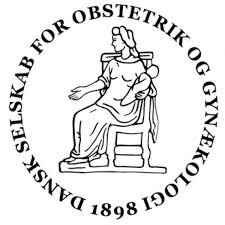 GUIDELINE METODEKURSUS, 1. DAGDato: den 10.3.24, kl 10 – 14.30 Sted: Nyborg Strand Hotel og Konferencecenter, Østerøvej 2, 5800 Nyborg Tilmelding: Senest 3.3.24 til Hellen.McKinnon.Edwards@regionh.dkOBS: Medbring egen computer. Tovholder afklarer inden mødet evt behov for online forum til intern brug ved PICO gruppearbejdet.PROGRAMKl 10.00 – 10.20Præsentation af program og deltagere; Hellen Edwards og Märta Fink Topsøe Kl 10.20 – 10.45Formalia og proces omkring guidelinearbejdet; Märta Fink TopsøeKl 10.45 – 11.10PICO; Hellen Edwards 11.10 – 11.20PauseKl 11.20 – 12.20Gruppearbejde med PICO Antenatal steroidSårbare gravideHjertesygdomme hos gravideTrombocytopeniTruende for tidlig fødselKl 12.20 – 13.10Frokost 		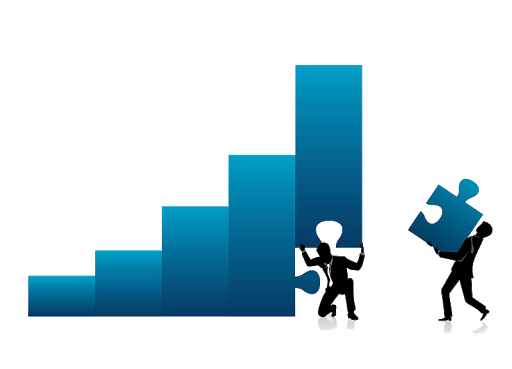 Kl 13.10 – 13.40Fremlæggelse af et PICO pr gruppe og plenum diskussionKl 13.40 – 14.20Litteratursøgning; Hellen Edwards Kl 14.20 – 14.30Opsamling og afslutning 